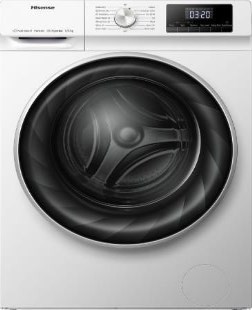 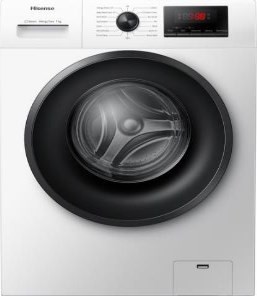 Washing Machines Mixed Stocklot Tested and Working Returns.	   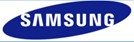 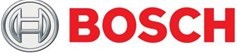 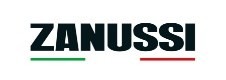 Washing Machines Mixed Stocklot Tested and Working Returns.	   Washing Machines Mixed Stocklot Tested and Working Returns.	   Washing Machines Mixed Stocklot Tested and Working Returns.	   Washing Machines Mixed Stocklot Tested and Working Returns.	   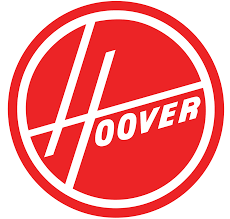 BarcodeTypeBrandModelGrade719078Washing MachineBoschReturns729576Washing MachineZanussiReturns760845Washing MachineMieleReturns330939Washing MachineHotpointReturns1105013Washing MachineZanussiReturns1064942Washing MachineZanussiReturns896210Washing MachineZanussiReturns896249Washing MachineZanussiReturns671561Washing MachineBoschReturns734789Washing MachineBoschReturns734838Washing MachineBoschReturns734826Washing MachineBoschReturns1103984Washing MachineHooverReturns742445Washing MachineBoschReturns742803Washing MachineBoschReturns1169515Washing MachineBekoReturns824683Washing MachineHooverReturns615847Washing MachineHooverReturns697322Washing MachineHooverReturns728683Washing MachineHotpointReturns734877Washing MachineBoschReturns851896Washing MachineBoschReturns851455Washing MachineBoschReturns794116Washing MachineHotpointReturns1100299Washing MachineIndesitReturns718297Washing MachineOPTION 01Returns718409Washing MachineSamsungReturns678745Washing MachineBoschReturns719408Washing MachineMieleReturns847370Washing MachineBoschReturns754261Washing MachineSiemensReturns1112611Washing MachineMieleReturns596348Washing MachineBekoReturns1041968Washing MachineBekoReturns1100693Washing MachineBekoReturns1112346Washing MachineZanussiReturns671632Washing MachineSamsungReturns671631Washing MachineSamsungReturns615682Washing MachineBekoReturns848276Washing MachineHotpointReturns619836Washing MachineHotpointReturns780885Washing MachineBekoReturns1112797Washing MachineMieleReturns1112054Washing MachineBekoReturns634361Washing MachineBekoReturns733323Washing MachineMieleReturns729072Washer DryerIndesitReturns760802Washing MachineHotpointReturns714858Washing MachineHotpointReturns633138Washing MachineHotpointReturns722360Washing MachineHotpointReturns722333Washing MachineHotpointReturns713541Washing MachineBoschReturns805356Washing MachineSiemensReturns848351Washing MachineOPTION 01Returns765349Washing MachineZanussiReturns742327Washing MachineBekoReturns671612Washing MachineBekoReturns785321Washing MachineBekoReturns1103891Washing MachineBekoReturns647815Washing MachineHooverReturns848812Washing MachineZanussiReturns776240Washing MachineHooverReturns845088Washing MachineHooverReturns896056Washing MachineSamsungReturns1061640Washing MachineSamsungReturns794862Washing MachineSamsungReturns760515Washing MachineSamsungReturns895950Washing MachineBoschReturns728779Washing MachineIndesitReturns790615Washing MachineSiemensReturns697351Washing MachineHotpointReturns742834Washing MachineBoschReturns851479Washing MachineLogikReturns626630Washer DryerLGReturns762207Washing MachineLogikReturns1100209Washing MachineHooverReturns724480Washing MachineBoschReturns719020Washing MachineHooverReturns747677Washing MachineHooverReturns1064836Washing MachineBoschReturns896048Washing MachineSiemensReturns1112145Washing MachineBekoReturns1041317Washing MachineBekoReturns797371Washing MachineHooverReturns851371Washing MachineCandyReturns719901Washing MachineCandyReturns671750Washing MachineHooverReturns596185Washing MachineHotpointReturns1067817Washing MachineHooverReturns273439Washing MachineHooverReturns273452Washing MachineHooverReturns1112943Washing MachineHotpointReturns1174075Washing MachineHotpointReturns1100651Washing MachineHotpointReturns1100167Washing MachineZanussiReturns1052014Washing MachineHooverReturns1164850Washing MachineHooverReturns671586Washing MachineHooverReturns671689Washing MachineBekoReturns734389Washing MachineZanussiReturns596095Washing MachineZanussiReturns1164967Washing MachineZanussiReturns1103948Washer DryerHotpointReturns